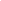 Plympton Conservation CommissionMinutes of Open Virtual Meeting – February 1, 2022Held over Zoom Conference Call:  zoom.us/j/8802901353By Telephone: (646) 558-8656 Meeting ID: 880 290 1353; Password: 948488Present:  Board Members, Rick Burnet, Linda Leddy, Mike Matern, and Conservation Agent, Brian Vasa Absent: Amy CroninGuests:  Jeff McKinnon (165 Palmer Road), Joe Webby of Webby Engineering (0 West Street ) Ivan and Rebecca Lipton (general interest)Call to Order.  Chair, Rick Burnet called the meeting to order at 6:35 pm.  165 Palmer Road.  A stop work letter was sent and Brian Vasa met with the owner/contractor Jeff McKinnon at the site on January 25th. Jeff McKinnon explained that the silt sock and clearing done on site was from a few years ago when it was proposed as two residential lots. The large mound of fill was noted in the corner closest to the vernal pool, approximately 50 feet away from the pool. Mr. McKinnon said he will record the Order of Conditions next week and follow the Order of Conditions. Mr. McKinnon will contact Brian Vasa when everything is in order and follow the procedure before moving the pile of fill or starting any work.3.  NOI Hearing Continuation for 0 Prospect Road, 72 x 96’ existing barn addition with underground utilities SE266-0227.  At the request of the applicant, Mark Derby, this Notice of Intent hearing has been continued to February 15, 2022 at 6:42 pm.4.   NOI Hearing for 0 West Street - Stevens/Webby Engineering – single-family home SE266-0225.  The public hearing is to consider a Notice of Intent, under the Wetlands Protection Act, M.G.L. c 131 §40 and the Town of Plympton Wetlands Protection Bylaw, General Bylaws Chapter 290 from Ernest Stevens for the property at 0 West Street, Map 15, Parcel 1 & Lot 4. The NOI is a proposal to construct a single- family dwelling with associated driveway, utilities, well, and site grading with 100 feet of Bordering Vegetated Wetlands.  The lot is approximately 40 acres.       Rick Burnet, Linda Leddy, and Brian Vasa met Joe Webby on 1/25 for a site walk. During the site walk, the possibility of placing a Conservation Restriction on the back of the property was discussed.Mr. Webby presented a proposed Conservation Restriction plan for 28.8 acres and explained that he just sent it to the landowners, who were open to the idea.The Commission discussed the need to be certain of the wetland lines and any potential vernal pools that may be affected by development. A third-party reviewer, Art Allen was proposed to be hired.Motion (Linda): To Request a third party review by Art Allen, accepting his proposal for 0 West Street.Second: MikeVoted unanimously with roll-call vote: Rick Burnet: Aye, Linda Leddy: Aye, Mike Matern: Aye.The hearing will be continued to March 1st at 6:44 pm.    5. Review new Building Permit Applications.  Chair, Rick Burnet signed the following building applications:119 Main Street - shed The Commission agreed that Brian Vasa can sign off on any simple building applications that do not have wetlands in the immediate vicinity.6. Sign Warrants.  The Commission discussed the payment to Goodrich Lumber for the materials for Two Brooks Preserve. Motion (Linda): To pay Goodrich Lumber up to $2,000 of the $4,890.48 bill from the Conservation Commission funds.Second: MikeVoted unanimously with roll-call vote: Rick Burnet: Aye, Linda Leddy: Aye, Mike Matern: Aye.7.  Parking Lot issues.  a.  An inventory of the vernal pools in town will be created; add the last few years of annual reports to the website.  b.  Create a checklist of best practices for flood plain management.c.  Center Street Dumping.  It appears landscape and cement refuse are being dumped on a property.  The K&P lawyer wrote a cease-and-desist enforcement order.  The Commission asked if there were any wetlands on the property; an RDA needs to be done. d.  Contact Eversource to check on the protocols regarding cutting trees; this was as a result of tree cutting near 7 Brook Street. 8.  Minutes.  Motion (Rick): To approve the minutes from the January 18th meeting as written.Second: LindaVoted unanimously with roll-call vote: Rick Burnet: Aye, Linda Leddy: Aye, Mike Matern: Aye.9.  Next Meetings.  The next meetings will be held on February 15th and March 1st, 2022.  The typical meetings schedule (1st and 3rd Tuesdays of each month) is subject to be modified, and will be posted. The meeting was adjourned at 7:37 pm by a motion from Mr. Matern and seconded by Ms. Leddy and voted unanimously with a roll-call vote: Rick Burnet: Aye, Linda Leddy: Aye, Mike Matern: Aye.Respectfully recorded and submitted by Brian Vasa